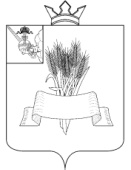 Администрация Сямженского муниципального округаВологодской областиПОСТАНОВЛЕНИЕРуководствуясь Федеральным законом от 06.10.2003 №131-ФЗ «Об общих принципах организации местного самоуправления в Российской Федерации», статьей 37 Градостроительного кодекса Российской Федерации, статьей 3.3 Федерального закона от 25.10.2001 № 137-ФЗ «О введение в действие Земельного кодекса Российской Федерации», в соответствии с Постановлением Правительства Вологодской области от 31.08.2020 №1037 «Об утверждении правил землепользования и застройки сельского поселения Раменское Сямженского муниципального района Вологодской области», ПОСТАНОВЛЯЮ:1. Изменить вид разрешенного использования земельного участка категории земель – земли населенных пунктов, кадастровый номер 35:13:0101011:55 площадью 292 кв.м., местоположение: Вологодская область, Сямженский район, Раменский с/с, деревня Мининская, с «культурное назначение» на «для ведения личного подсобного хозяйства (приусадебный земельный участок)».         2. Настоящее постановление вступает в силу со дня его подписания.         3. Настоящее постановление подлежит размещению на официальном сайте Сямженского муниципального округа https://35syamzhenskij.gosuslugi.ru в информационно-телекоммуникационной сети Интернет.4. Информацию о размещении настоящего постановления на официальном сайте Сямженского муниципального округа опубликовать в газете «Восход».Глава Сямженского муниципального округа                                    С.Н.Лашков                                                         от21.02.2024 № 93  с. Сямжа Вологодской областис. Сямжа Вологодской областис. Сямжа Вологодской областис. Сямжа Вологодской области